Der Schutzhof Calden betreut gem. § 42 SGB VIII Kinder und Jugendliche im Alter von 12 bis 17 Jahren.Unsere Einrichtung verfügt über zwei Gruppen mit jeweils 8 Plätzen für Mädchen und Jungen.Die Kinder und Jugendlichen werden über das zuständige Jugendamt bei uns untergebracht. In akuten Notsituationen (außerhalb der Sprechzeiten des Jugendamtes) können die Betroffenen direkt in den Schutzhofkommen oder werden von der Polizei gebracht.Der Schutzhof bietet:Inobhutnahme und sozialpädagogische KriseninterventionAufnahmebereitschaft und Erreichbarkeit rund um die UhrEine umfassende GrundversorgungEinen Halt und Orientierung gebenden RahmenEntlastung und Stabilisierung über Gesprächs- und BeratungsangeboteEine intensive sozialpädagogische Begleitung und PerspektivklärungIndividuelle Auftragsklärung orientiert sich an der aktuellen Situation des jungen Menschen sowie dem Auftrag des JugendamtesUnsere MitarbeiterInnen:verfügen über langjährige Berufserfahrung im Bereich der stationären Jugendhilfe/IObesuchen regelmäßig Fort- und Weiterbildungen, u.a. im Bereich der Deeskalationsstrategien und KriseninterventionBeraten und unterstützen die Kinder und Jugendlichen und deren Bezugspersonenunterstützen bei der Entwicklung von Lösungsstrategien und Perspektivplanungenintervenieren zum Schutz der Kinder und Jugendlichenkooperieren eng mit den Jugendämtern und weiteren InstitutionenAufnahmekriterien:Aufgenommen werden Mädchen und Jungen im Alter zwischen dem 12. und 17. LebensjahrAusgeschlossen von der Aufnahme sind stark alkoholisierte und/oder unter Drogeneinfluss stehende JugendlicheEbenfalls abgelehnt werden akut selbst- und fremdgefährdende Jugendliche sowie Jugendliche mit sexuell übergriffigen VerhaltenAufenthaltsdauer:Im Interesse der Kinder/Jugendlichen sollte ein Aufenthalt i.d.R. nicht länger als sechs Wochen dauernPädagogischer Auftrag:Wir sehen unseren pädagogischen Auftrag darin, dass wir individuell eine Krisenintervention – immer angepasst an die Bedürfnisse der Kinder und Jugendlichen – erarbeiten. Unter Einbeziehung der Kinder/Jugendlichen, aller professionellen Helfer und ggf. der Herkunftsfamilien entwickeln wir diese Konzepte. Unsere vorrangigen Ziele sind die Entlastung und Unterstützung der Kinder und Jugendlichen sowie die Sicherstellung der Grundversorgung. Durch das Erfassen und Verstehen der emotionalen Notlage bieten wir den Kindern und Jugendlichen -individuell angepasst- Schutz, Versorgung, Ruhe und Zuwendung in einem klar strukturierten Umfeld. Im Sinne der Kinder und Jugendlichen erarbeiten wir mit Hilfe aller Beteiligten eine zeitnahe Perspektive für die weitere Zukunft des Kindes/Jugendlichen. Der Verein:Die Kinder- und Jugendhilfe Calden ist ein gemeinnütziger Verein, der weder konfessionell noch parteipolitisch gebunden ist. Der Verein setzt sich seit über 30 Jahren für die Belange von  Kindern, Jugendlichen und deren Familien einder Verein unterhält neben der Inobhutnahme noch weitere soziale Einrichtungen (Jugendwohngruppe gem. § 34 SGB VIII, Kindergarten, Kindergrippe und Schulbetreuung/Pakt am Nachmittag, Mütternotdienst)Der Verein ist Fördermitglied im Kinderhilfswerk der Vereinten Nationen -UNICEF- und Mitglied im Paritätischen Wohlfahrtsverband, Landesverband Hessen e.V.Sie können unsere Arbeit durch Ihre Mitgliedschaft oder eine Spende unterstützen:Spendenkonto Nr.:IBAN: DE30 5205 0353 0220 0120 85 Träger der Einrichtung:Kinder- und JugendhilfeSchutzhof CaldenBezirksverband Hessen Nord e.V.Pöttenbreite 134379 Calden-EhrstenTel.Nr.: 05677-9598-0 (Zentrale)         05677-959812 (Geschäftsleitung Fr. Götte) 05677-959811 (Päd. Leitung Fr. Holle)Anfragen rund um die Uhr unter:Tel.: 05677-959816 (Haus I)Homepage: www.schutzhof-calden.deEmail: schutzhof@web.deInobhutnahmeSchutzhof Calden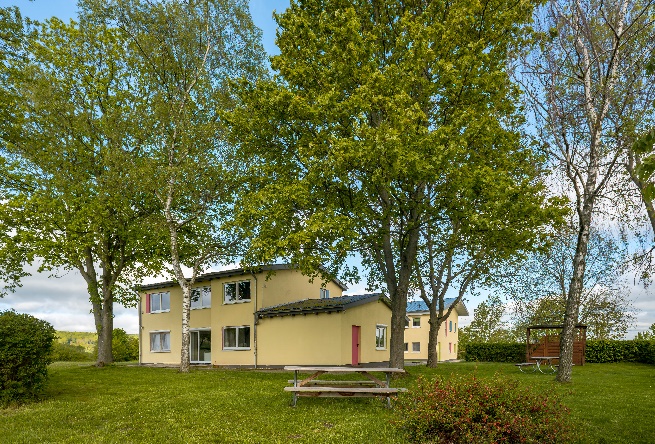 